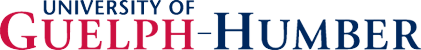 Research Grant Fund Program GuidelinesRationaleThe research fund will benefit students by providing them with opportunity toparticipate in scholarship and the process of knowledge productiondevelop research skillsadd research project participation/ activities to their résumésThe research fund will benefit faculty bysupporting their related research projectsincreasing faculty engagement in University of Guelph-Humber programmingThe research fund will benefit the institution byencouraging and supporting University of Guelph-Humber scholarshipincrease University of Guelph-Humber’s visibility within the academic communityCRITERIAGeneral CriteriaThe proposal must demonstrate meaningful University of Guelph-Humber current student participationStudent criteria – current University of Guelph-Humber students in good academic standingResearch undertaken must comply with the principal researcher’s institutional policies on the conduct of research, in particular ethical clearance for the use of human subjectsFunds are released after required human participant protocols are approvedApplied research projects within courses do not normally qualifyEligibilityFaculty members with a teaching affiliation at the University of Guelph-Humber will be given preference.In case of joint applications between Humber or Guelph faculty, one of the faculty should act as principal researcherResearch proposals which will be submitted towards an advanced degree are not eligibleOUTLINE OF APPROVAL PROCESS Time frameThe Research Fund Review Committee meets once a year in the winter semesterMulti-year proposals may be consideredThe University of Guelph-Humber fiscal year is from April 1st – March 31st Required elements of each proposalInstitutional approval: the proposal should be signed by:Project principal researcherUniversity of Guelph-Humber Program HeadResearch Proposal: provide research topic and background informationA current CV highlighting research experience/production must be providedDemonstrate University of Guelph-Humber student participationBudget (planned according to University of Guelph-Humber budget guidelines)Timeline for project completionExpected project outcomes: Publications, Reports, etc.Research ethics approval, if requiredADMINISTRATIVE ASPECTS Research Fund Review CommitteeThe University of Guelph-Humber Vice-Provost shall nominate Committee members consisting of at least 2 members of AMAP and 1 member external to AMAPRanking systemThe committee will rank the proposalsIn case of closely matched projects, priority will be given to first time applicantsThe Vice-Provost will consider the recommendations of the committee and make the final approval on proposal submissionsProcesses and ProtocolsThe grantee shall be responsible for the use of the funds awarded and for over-expenditure of research trust accounts. In the event of over-expenditure, please contact University of Guelph-Humber’s Finance & Administration department to arrange for reimbursement of the outstanding amount indicated in the monthly statement. In situations where a project has gone over budget and the Principal Investigator is entitled to an honorarium, the amount of the honorarium will be adjusted to accommodate the project overrun as follows: closing balance - $2,520 ($2,000 honorarium + $520 source deductions) to determine overrun. $2,000 – overrun = adjusted honorarium.  Expenses incurred must coincide with the approved budget or will not be reimbursedThe bulk of any funds awarded will normally be expected to be spent within one year of the date of award, following the University of Guelph-Humber fiscal year (April 1st to March 31st). Requests for extension of the period of the grant will be considered.Funds granted will be null and void for any project that has not commenced by September 30th of the year the project is awarded. In this case, the Principal Investigator will have to apply for grant extension consideration.For grant extension consideration, please contact: Dr. George BraguesInterim Vice-ProvostPhone: 416-798-1331 ext. 6046Email: george.bragues@guelphhumber.ca Office: GH403CGrants are made on the understanding that any costs associated with installation, operation and maintenance of any equipment to be purchased shall be the responsibility of the researcher. Arrangements should be made accordingly.Equipment, information resources and other assets purchased with the grant funds belong to the University.Expenditures	GeneralEach project will have a specific budget account in Humber’s Banner financial system.All expenses including participant incentives are to be incurred by the Principal Investigator and submitted for reimbursement. Funds are not provided up-front to cover expenses.The Principal Investigator will submit an Expense Reimbursement Form to University of Guelph-Humber’s Finance & Administration department for reimbursement of all expenses (Not University of Guelph or Humber College).Original receipts must be attached for all expense claims.Expenses must be submitted as incurred. Expenses that are not submitted within 30 days of the receipt date will not be reimbursed.Mileage is reimbursed at $0.40/KM, and claims must include a map print out detailing the kilometers travelled. Gas receipts are not accepted.	Research AssistantsResearch assistants are required to enter and submit their hours in the Human Resource Management System (HRMS) on a weekly basis and email a screenshot of their hours to the Principal Investigator (PI) for approval. Once the PI has forwarded the approval to University of Guelph-Humber Finance & Administration the hours will be approved in HRMS to facilitate payment.If timesheets are not entered and approved by the dates communicated, or if there is a discrepancy in the time entered versus the time approved, pay may be delayed.If timesheets are not processed within four weeks of their due date, research assistants may not be paid for the time that they worked.Participant IncentivesA research proposal involving human participants requires Research Ethics Board (REB) approval.When establishing an incentive, the Principal Investigator (PI) must be mindful that the payment to participants does not constitute “undue inducement” which may increase voluntariness, or decrease the understanding of the possible risks to the participant associated with participating in the study.The amount and schedule of all payments to research participants should be presented to the REB with the initial submission.Participant incentives may be provided in the form of gift cards. Issuing gift cards of nominal value ($10 to $50) is deemed acceptable. These gift cards can include a restaurant, gas station, and other limited-choice establishment such as Walmart or Amazon (just to name a few). (Cash or pre-paid credit cards are not eligible participant incentives. This is not negotiable)The PI is required to purchase and track the gift cards through tracking sheets and have the participant sign upon receipt of the gift card.The PI is required to maintain two tracking sheets, which cross-reference each other. The first sheet (Sheet 1) containing personal information (Name and Address) is to be kept confidential and retained by the PI for 7 years for audit purposes. The second sheet (Sheet 2) is to be submitted with the expense claim.Examples:When requesting reimbursement, the PI must attach all payment receipts to the expense claim as well as the incentive tracking sheet (Sheet 2) in support of how the incentives were distributed.Budget Preparation (Please be sure to have read the ‘Processes and Protocols’ section above)Normally, up to $10,000 per project can be awarded.Faculty who are not full-time may be eligible for a $2,000 honorarium. For budget purposes, please allow 26% for government/source deductions ($2,000+26%=$2,520)It is essential that each budget item be carefully detailed and justified. This will play an important role in determining the award amount.Planned activities shall not include capital expenditures (items exceeding $5,000 each)Hiring of student(s) as research assistants at a student rate of$14.25/hour.For budget purposes, please include 4% vacation pay and allow 10% for government deductions. Calculate budget as follows: ($14.25 + 4% + 10% = $16.30/hour) rate may change).Mandatory statutory holiday pay should be factored into expenses if applicableRequests may include:Information resources, except those that require ongoing subscriptions, in consultation with University of Guelph-Humber Library Services.Funds for travel and subsistence. For travel, this may include parking, public transit, train, and mileage. Please note mileage is reimbursed at 0.40/KM.Equipment related to specific activities within the project.Supplies and other operating expenses.Participant incentives in the form of gift cards. (Cash or pre-paid credit cards are not eligible participant incentives. This is not negotiable)Technical and other support staff assistance.Requests may not  include:Laptops, iPads, tablets or related devices.Conferences and conference attendance.Participant’s ID#Participant’s NameParticipant’s AddressAmount PaidA1234John Doe207 Humber College Blvd. Etobicoke, ON,M9W 5L7$40.00A1235Jane Doe110 Carrier Dr. Etobicoke, ON, M9W 5R1$40.00Participant’s ID#AmountDateSignature verifying receipt of remunerationA1234$40.0001-Aug-2016A1235$40.0001-Aug-2016